Mac Mail leren 2 - Bijlage lezen, opslaan, versturenHans Segers, Koninklijke Visio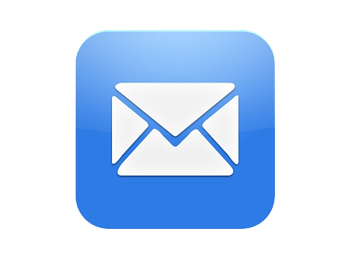 Ben je slechtziend of blind en wil je Mail op de Mac leren? In deze module uit het pakket Apple Mac leren leer je hoe je met VoiceOver kunt e-mailen. De module bestaat uit meerdere delen. In dit deel leer je hoe je bijlagen kunt lezen, opslaan of meesturen. Ook leer je hoe je een bijlage kunt bewerken, mocht je daar behoefte aan hebben.We gaan er van uit dat je de basishandelingen van VoiceOver beheerst. Uitgangspunt in alle teksten is dat Snelnavigatie Aan staat, en de dat de Rotor op Navigatie staat, tenzij anders aangegeven.We gaan er ook van uit dat je de basishandelingen van VoiceOver beheerst. Uitgangspunt in alle teksten is dat Snelnavigatie Aan staat, en de Rotor op Navigatie staat, tenzij anders aangegeven. De hier beschreven werkwijze is geschreven voor MacOS Ventura maar zal grotendeels ook in voorgaande versies werken.  Kom je er niet uit, of wil je het liever onder deskundige begeleiding leren? Dat kan bij Koninklijke Visio. Aan het einde van dit artikel vind je meer informatie.AandachtspuntWerken Met, wordt in nieuwere versies macOS uitgesproken als In.Stop Werken Met, wordt in nieuwere versies macOS uitgesproken als Onvoldoende.1. Hoe kan ik van een mail bericht op de Mac de bijlage lezen?We gaan hier uit van een bericht met een enkele bijlage. Berichten met meer bijlagen worden verderop behandeld.Zet, indien nodig, Snelnavigatie Aan door het gelijktijdig indrukken van PIJL LINKS+PIJL RECHTS en zet de Rotor op Navigatie met PIJL OMHOOG+PIJL LINKS.Start het programma Mail.Druk COMMAND+1 om de inkomende postbus te activeren. Je staat nu meteen in de Berichtentabel.Druk PIJL OMLAAG+PIJL RECHTS om de Berichtentabel te openen.Navigeer met de PIJL toetsen naar het bericht met bijlage.Wil je het bericht niet lezen ga dan verder met stap 10.Wil je het bericht eerst lezen, druk dan net zolang CONTROL+OPTION+J tot je In of Werken Met hoort. Je zit nu in het leesvenster van het bericht.Zodra het automatisch voorlezen start, druk CONTROL+OPTION+A zodat het hele bericht wordt voorgelezen. Als laatste wordt de bijlage genoemd.Keer met CONTROL+OPTION+J weer terug in de berichtentabel. Het bericht is nog geselecteerd.Druk COMMAND+Y. De bijlage opent in een Voorvertoning venster om te lezen, niet om te bewerken! VoiceOver meldt: Geef bijlage snel weer.De bijlage wordt automatisch voorgelezen.Wil je regel voor regel lezen druk dan PIJL OMLAAG+PIJL RECHTS en lees regel voor regel met PIJL RECHTSSluit de bijlage met COMMAND+W. Je keert terug naar de mail in de Berichtentabel.Sluit de Mail app met COMMAND+Q.2. Hoe kan ik op de Mac een mail bericht met meerdere bijlagen lezen?Bij meerdere bijlagen kun je als volgt een bijlage kiezen en lezen:Zet, indien nodig, Snelnavigatie Aan door het gelijktijdig indrukken van PIJL LINKS+PIJL RECHTS en zet de Rotor op Navigatie met PIJL OMHOOG+PIJL LINKS.Start het programma Mail.Druk COMMAND+1 om de inkomende postbus te activeren. Je staat nu meteen in de Berichtentabel.Druk PIJL OMLAAG+PIJL RECHTS om de Berichtentabel te openen.Navigeer met de PIJL toetsen naar het bericht met bijlage.Druk net zolang CONTROL+OPTION+J tot je In of Werken Met hoort. Je zit nu in het leesvenster van het bericht.Zodra het automatisch voorlezen start, druk CONTROL+OPTION+A zodat het hele bericht wordt voorgelezen inclusief de bestandsnaam van de bijlagen of druk OPTION+COMMAND+PIJL OMLAAG om meteen naar het einde van het bericht te springen.Navigeer met PIJL RECHTS of PIJL LINKS door de bijlagen.Heb je de juiste bijlage, druk PIJL OMHOOG+PIJL OMLAAG om het Snelmenu te openen.Navigeer met PIJL OMLAAG naar Geef Bijlage Snel Weer en druk ENTER.De bijlage opent in een Voorvertoning venster om te lezen, niet om te bewerken! VoiceOver meldt: Geef bijlage snel weer.De bijlage wordt automatisch voorgelezen.Wil je regel voor regel lezen druk dan PIJL OMLAAG+PIJL RECHTS en lees regel voor regel met PIJL RECHTSSluit de bijlage met COMMAND+W. Je keert weer terug in het mailbericht.Sluit het Mailbericht met COMMAND+W. Je keert terug in de Berichtentabel.Sluit de Mail app met COMMAND+Q.3. Hoe kan ik de bijlage van een mail bericht bewerken?We gaan hier uit van een bericht met een enkele bijlage. Berichten met meer bijlagen worden verderop behandeld.Zet, indien nodig, Snelnavigatie Aan door het gelijktijdig indrukken van PIJL LINKS+PIJL RECHTS en zet de Rotor op Navigatie met PIJL OMHOOG+PIJL LINKS.Start het programma Mail.Druk COMMAND+1 om de inkomende postbus te activeren. Je staat nu meteen in de Berichtentabel.Druk PIJL OMLAAG+PIJL RECHTS om de Berichtentabel te openen.Navigeer met de PIJL toetsen naar het bericht met bijlage.Druk net zolang CONTROL+OPTION+J tot je In of Werken Met hoort. Je zit nu in het leesvenster van het bericht.Zodra het automatisch voorlezen start, druk CONTROL+OPTION+A zodat het hele bericht wordt voorgelezen inclusief de bestandsnaam van de bijlagen of druk OPTION+COMMAND+PIJL OMLAAG om meteen naar het einde van het bericht te springen. De cursor staat op de bijlage.Druk PIJL OMHOOG+PIJL OMLAAG om het Snelmenu te openen.Navigeer met PIJL OMLAAG naar Open Bijlage en druk ENTER.Afhankelijk van het bestand wordt de bijbehorende app gestart, bijvoorbeeld Pages.Bewerk de bijlage.Sla de bewerkte bijlage, vanuit de geopende app, op in de gewenste map.Sluit de app met COMMAND+Q. Je keert nu terug in het mailbericht. Druk CONTROL+OPTION+J om terug te keren in de Berichtentabel.Sluit de Mail app met COMMAND+Q.4. Hoe kan ik een bijlage uit een mail bericht met meerdere bijlagen bewerken?Zet, indien nodig, Snelnavigatie Aan door het gelijktijdig indrukken van PIJL LINKS+PIJL RECHTS en zet de Rotor op Navigatie met PIJL OMHOOG+PIJL LINKS.Start het programma Mail.Druk COMMAND+1 om de inkomende postbus te activeren. Je staat nu meteen in de Berichtentabel.Druk PIJL OMLAAG+PIJL RECHTS om de Berichtentabel te openen.Navigeer met de PIJL toetsen naar het bericht met bijlagen.Druk net zolang CONTROL+OPTION+J tot je In of Werken Met hoort. Je zit nu in het leesvenster van het bericht.Zodra het automatisch voorlezen start, druk CONTROL+OPTION+A zodat het hele bericht wordt voorgelezen inclusief de bestandsnaam van de bijlagen of druk OPTION+COMMAND+PIJL OMLAAG om meteen naar het einde van het bericht te springen. De cursor staat op de laatste bijlage.Navigeer met PIJL LINKS terug door de bijlagen.Heb je de juiste bijlage, druk PIJL OMHOOG+PIJL OMLAAG om het Snelmenu te openen.Navigeer met PIJL OMLAAG naar Open Bijlage en druk ENTER.Afhankelijk van het bestand wordt de bijbehorende app gestart, bijvoorbeeld Pages.Bewerk de bijlage.Sla de bewerkte bijlage, vanuit de geopende app, op in de gewenste map.Sluit de app met COMMAND+Q. Je keert nu terug in het mailbericht. Druk CONTROL+OPTION+J om terug te keren in de Berichtentabel.Sluit de Mail app met COMMAND+Q.OpmerkingAls je de weg kwijtraakt in een bericht, druk CONTROL+OPTION+J om weer terug te keren in de Berichtentabel. Ga daarna weer verder volgens stappenplan. 5. Gebruikte sneltoetsen bijlage lezenAlgemene toetscombinatiesSnelnavigatie toetsenVoiceOver commando’s6. Hoe kan ik een bijlage bewaren vanuit een gesloten mail bericht?Zet, indien nodig, Snelnavigatie Aan door het gelijktijdig indrukken van PIJL LINKS+PIJL RECHTS en zet de Rotor op Navigatie met PIJL OMHOOG+PIJL LINKS.Start het programma Mail.Druk COMMAND+1 om de inkomende postbus te activeren. Je staat nu meteen in de Berichtentabel.Druk PIJL OMLAAG+PIJL RECHTS om de Berichtentabel te openen.Navigeer met de PIJL toetsen naar het bericht met bijlage.Activeer de Menubalk met CONTROL+OPTION+M. Navigeer met PIJL RECHTS naar Archief.Navigeer met PIJL OMLAAG naar Bewaar bijlagen en druk ENTER. Het opslagvenster verschijnt.Druk COMMAND+3 voor Kolomweergave. Dit is de handigste weergave.Druk SHIFT+COMMAND+O om de map Documenten te activeren.Navigeer met de PIJL toetsen naar het Browser venster. VoiceOver meldt: Browservenster, Kolomweergave.Activeer Werken Met en navigeer met de PIJLTOETSEN naar de map waarin je de bijlage wil opslaan.Druk ENTER om de bijlage op te slaan. Je keert weer terug in het bericht.Druk CONTROL+OPTION+J om terug te keren in de Berichtentabel.Sluit de Mail app met COMMAND+Q.OpmerkingWanneer de mail meerdere bijlagen bezit worden deze in één handeling allemaal opgeslagen in de gewenste map.7. Hoe kan ik een bijlage bewaren vanuit een geopend bericht?Zet, indien nodig, Snelnavigatie Aan door het gelijktijdig indrukken van PIJL LINKS+PIJL RECHTS en zet de Rotor op Navigatie met PIJL OMHOOG+PIJL LINKS.Start het programma Mail.Druk COMMAND+1 om de inkomende postbus te activeren. Je staat nu meteen in de Berichtentabel.Druk PIJL OMLAAG+PIJL RECHTS om de Berichtentabel te openen.Navigeer met de PIJL toetsen naar het bericht met bijlage.Druk net zolang CONTROL+OPTION+J tot je In of Werken Met hoort. Je zit nu in het leesvenster van het bericht.Zodra het automatisch voorlezen start, druk CONTROL+OPTION+A zodat het hele bericht wordt voorgelezen met als laatste de bestandsnaam van de bijlage. De bijlage is geselecteerd.Open het Snelmenu door het gelijktijdig indrukken van PIJL OMHOOG+PIJL OMLAAG.Navigeer met PIJL OMLAAG naar Bewaar bijlage en druk ENTER. Het opslagvenster verschijnt.Druk COMMAND+3 voor Kolomweergave. Dit is de handigste weergave.Druk SHIFT+COMMAND+O om de map Documenten te activeren.Navigeer met de PIJL toetsen naar het Browser venster. VoiceOver meldt: Browservenster, Kolomweergave.Activeer Werken Met en navigeer met de PIJLTOETSEN naar de map waarin je de bijlage wil opslaan.Druk ENTER om de bijlage op te slaan. Je keert weer terug in het bericht.Druk CONTROL+OPTION+J om terug te keren in de Berichtentabel.Sluit de Mail app met COMMAND+Q.8. Kan ik een sneltoets maken om een bijlage te bewaren?Ja, dat kan. Je kunt bijvoorbeeld handig een sneltoets koppelen aan de opdracht ‘Bewaar bijlage.’Dit is een éénmalige handeling.Zet, indien nodig, Snelnavigatie Aan door het gelijktijdig indrukken van PIJL LINKS+PIJL RECHTS en zet de Rotor op Navigatie met PIJL OMHOOG+PIJL LINKS.Open Systeeminstellingen.Navigeer naar Toetsenbord en activeer dit. Er opent nu een dialoogvenster.Ga naar de knop Toetscombinaties en activeer.Activeer, in de linker kolom, de optie Apps.Activeer de knop Voeg Toe (PLUS teken). Een nieuw dialoogvenster wordt geopend.Bij Apps staat standaard Alle Apps ingesteld. Dit kun je zo laten staan.Ga met PIJL RECHTS naar Menunaam. Druk weer PIJL RECHTS, je staat nu in het invoerveld Menunaam.Typ: Bewaar bijlagen... (dus EXACT typen zoals het in het menu van Mail ook staat!)Ga met PIJL RECHTS naar Toetscombinatie.Druk weer PIJL RECHTS, je staat nu in het invoerveld Toetscombinatie.Druk een toetscombinatie in, bijvoorbeeld OPTION+COMMAND+S.Ga met PIJL RECHTS naar de knop Gereed en activeer. Het dialoogvenster wordt gesloten.Druk ENTER om het dialoogvenster Toetscombinaties te sluiten.Sluit Systeeminstellingen. Je hebt nu een nieuwe toetscombinatie toegevoegd.BelangrijkLet er bij stap 13 op dat je een ongebruikte toetscombinatie invoert.9. Hoe kan ik een bijlage bewaren met de aangemaakte sneltoets?Zet, indien nodig, Snelnavigatie Aan door het gelijktijdig indrukken van PIJL LINKS+PIJL RECHTS en zet de Rotor op Navigatie met PIJL OMHOOG+PIJL LINKS.Start het programma Mail.Druk COMMAND+1 om de inkomende postbus te activeren. Je staat nu meteen in de Berichtentabel.Druk PIJL OMLAAG+PIJL RECHTS om de Berichtentabel te openen.Navigeer met de PIJL toetsen naar het bericht met bijlage.Druk net zolang CONTROL+OPTION+J tot je In of Werken Met hoort. Je zit nu in het leesvenster van het bericht.Zodra het automatisch voorlezen start, druk CONTROL+OPTION+A zodat het hele bericht wordt voorgelezen met als laatste de bestandsnaam van de bijlage. De bijlage is geselecteerd.Druk OPTION+COMMAND+S. Het Bewaar bijlagen venster verschijnt.Druk COMMAND+3 voor Kolomweergave. Dit is de handigste weergave.Druk SHIFT+COMMAND+O om de map Documenten te activeren.Navigeer met de PIJL toetsen naar het Browser venster. VoiceOver meldt: Browservenster, Kolomweergave. Activeer Werken Met en navigeer met de PIJL toetsen naar de map waarin je de bijlage wil opslaan.Druk ENTER om de bijlage op te slaan. Je keert weer terug in het bericht.Druk CONTROL+OPTION+J om terug te keren in de Berichtentabel.Sluit de Mail app met COMMAND+Q.OpmerkingMet TAB en SHIFT+TAB kan ook door de velden genavigeerd worden.Gebruikte sneltoetsen Bijlage bewarenAlgemene toetscombinatiesSnelnavigatie toetsenVoiceOver commando’s9. Hoe kan ik een bijlage in een mail invoegen?Zet, indien nodig, Snelnavigatie Aan door het gelijktijdig indrukken van PIJL LINKS+PIJL RECHTS en zet de Rotor op Navigatie met PIJL OMHOOG+PIJL LINKS.Start de Mail app.Open een nieuw bericht met COMMAND+N.Typ het volledige email adres. Of typ de eerste letters van het mailadres en luister of het adres wordt aangevuld.Druk PIJL RECHTS tot je Kopie hoort.Druk nogmaals PIJL RECHTS. Je staat in het invoerveld Kopie.Typ indien gewenst een tweede mailadres in.Druk PIJL RECHTS tot je Onderwerp hoort.Druk nogmaals PIJL RECHTS. Je staat in het invoerveld Onderwerp.Typ het onderwerp.Druk PIJL RECHTS tot je Bewerk Tekst hoort. Je staat in het Berichtvenster.Zet Snelnavigatie Uit door gelijktijdig indrukken van PIJL LINKS+PIJL RECHTS. Het berichtvenster wordt nu actief.Typ de tekst van het bericht.Zorg dat je onderaan het bericht staat, eventueel druk OPTION+COMMAND+PIJL OMLAAG.Open het dialoogvenster Bijlage Invoegen met SHIFT+COMMAND+A.Druk COMMAND+3 voor Kolomweergave. Dit is de handigste weergave.Druk SHIFT+COMMAND+O om de map Documenten te activeren.Zet Snelnavigatie Aan door gelijktijdig indrukken van PIJL LINKS+PIJL RECHTS.Navigeer met de PIJL toetsen naar het Browser venster. VoiceOver meldt: Browservenster, Kolomweergave. Activeer Werken Met en navigeer met de PIJL toetsen naar de bijlage die je wil toevoegen.Navigeer met de PIJL RECHTS naar de knop Kies Bestand en activeer deze. De bijlage wordt nu onderaan het bericht toegevoegd.Verstuur het bericht met SHIFT+COMMAND+D. Je keert terug in de Berichtentabel.Sluit Mail app met COMMAND+Q.OpmerkingMet TAB en SHIFT+TAB kan ook door de velden genavigeerd worden.Gebruikte sneltoetsen Bijlage invoegenAlgemene toetscombinatiesSnelnavigatie toetsenHeb je nog vragen?Mail naar kennisportaal@visio.org, of bel 088 585 56 66.Meer artikelen, video’s en podcasts vind je op kennisportaal.visio.orgKoninklijke Visio expertisecentrum voor slechtziende en blinde mensenwww.visio.org ActieToetscombinatieNaar inkomende postbusCOMMAND+1Navigeer door SnelmenuPIJL OMLAAG of PIJL OMHOOGNaar einde berichtOPTION+COMMAND+PIJL OMLAAGVenster sluitenCOMMAND+WApp sluitenCOMMAND+QActieToetscombinatieSnelnavigatie aanPIJL LINKS+PIJL RECHTSRotor instellen (linksom)PIJL OMHOOG+PIJL LINKSRotor instellen (rechtsom)PIJL OMHOOG+PIJL RECHTSNavigeren door vensterPIJL RECHTS of PIJL LINKSWerken Met (Berichtentabel)PIJL OMLAAG+PIJL RECHTSOptie of knop activerenPIJL OMHOOG+PIJL OMLAAGActieToetscombinatieNaar leesvenster (Jump)CONTROL+OPTION+JAutomatisch voorlezenCONTROL+OPTION+AStop Werken MetSHIFT+CONTROL+OPTION+PIJL OMHOOGNaar einde berichtOPTION+COMMAND+PIJL OMLAAGActieToetscombinatieNaar inkomende postbusCOMMAND+1Navigeer door SnelmenuPIJL OMLAAG of PIJL OMHOOGNaar einde berichtOPTION+COMMAND+PIJL OMLAAGSneltoets Bijlage OpslaanOPTION+COMMAND+SKolomweergave (dialoogvenster)COMMAND+3Map Documenten activerenSHIFT+COMMAND+OVenster sluitenCOMMAND+WApp sluitenCOMMAND+QActieToetscombinatieSnelnavigatie aanPIJL LINKS+PIJL RECHTSRotor instellen (linksom)PIJL OMHOOG+PIJL LINKSRotor instellen (rechtsom)PIJL OMHOOG+PIJL RECHTSNavigeren door vensterPIJL RECHTS of PIJL LINKSWerken Met (Berichtentabel)PIJL OMLAAG+PIJL RECHTSOptie of knop activerenPIJL OMHOOG+PIJL OMLAAGActieToetscombinatieNaar leesvenster (Jump)CONTROL+OPTION+JAutomatisch voorlezenCONTROL+OPTION+ANaar einde berichtOPTION+COMMAND+PIJL OMLAAGActieToetscombinatieNieuw berichtCOMMAND+NNavigeer door SnelmenuPIJL OMLAAG of PIJL OMHOOGNaar einde berichtOPTION+COMMAND+PIJL OMLAAGBijlage invoegenSHIFT+COMMAND+AKolomweergave (dialoogvenster)COMMAND+3Map Documenten activerenSHIFT+COMMAND+OBericht versturenSHIFT+COMMAND+DApp sluitenCOMMAND+QActieToetscombinatieSnelnavigatie aan/uitPIJL LINKS+PIJL RECHTSNavigeren door vensterPIJL RECHTS of PIJL LINKSWerken MetPIJL OMLAAG+PIJL RECHTS